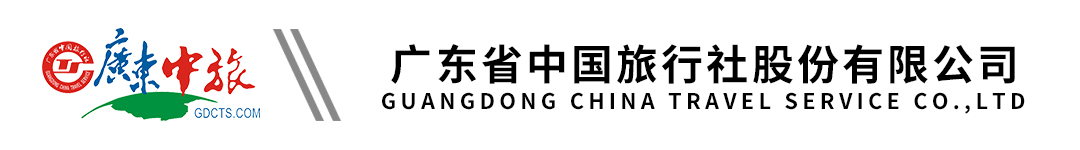 【毕业季•蓉漂音乐会】四川成都双飞5天| 大熊猫基地| 东门市井| 东郊记忆| 武侯祠| 锦里古街| 宽窄巷子| 黄龙溪古镇| 交子之环| 柳浪湾夜市| 大慈寺| 太古里IFS商圈行程单行程安排费用说明其他说明产品编号YH-20230525002出发地广州市目的地四川省-成都市行程天数5去程交通飞机返程交通飞机参考航班无无无无无产品亮点1.真纯玩0购物，全程14大最in网红集结！1.真纯玩0购物，全程14大最in网红集结！1.真纯玩0购物，全程14大最in网红集结！1.真纯玩0购物，全程14大最in网红集结！1.真纯玩0购物，全程14大最in网红集结！天数行程详情用餐住宿D1广州—抵达成都早餐：X     午餐：X     晚餐：X   成都四川花园宾馆酒店或不低于以上标准D2大熊猫基地，坠入烟火之城早餐：酒店早餐     午餐：团餐     晚餐：X   成都四川花园宾馆酒店或不低于以上标准D3古镇纳凉，水上造浪早餐：酒店早餐     午餐：团餐     晚餐：X   成都四川花园宾馆酒店或不低于以上标准D4探鲜美食之魂 仲夏夜星空音乐歌友会早餐：酒店早餐     午餐：团餐     晚餐：团餐   成都四川花园宾馆酒店或不低于以上标准D5成都—返回温馨的家早餐：酒店早餐     午餐：X     晚餐：X   无费用包含1.交通  含：往返程飞机经济舱特惠机票/动车票二等座。进出港口、航班时间等以航司出票为准。  参考航班起飞时间（06：00-23：55）如有特殊要求，请报名前咨询前台工作人员并书面说明，如无特殊要求，我社按当天团队特惠机位安排，如无法安排，不另通知，以航空公司安排航班时间为准，不可更改；1.交通  含：往返程飞机经济舱特惠机票/动车票二等座。进出港口、航班时间等以航司出票为准。  参考航班起飞时间（06：00-23：55）如有特殊要求，请报名前咨询前台工作人员并书面说明，如无特殊要求，我社按当天团队特惠机位安排，如无法安排，不另通知，以航空公司安排航班时间为准，不可更改；1.交通  含：往返程飞机经济舱特惠机票/动车票二等座。进出港口、航班时间等以航司出票为准。  参考航班起飞时间（06：00-23：55）如有特殊要求，请报名前咨询前台工作人员并书面说明，如无特殊要求，我社按当天团队特惠机位安排，如无法安排，不另通知，以航空公司安排航班时间为准，不可更改；费用不包含1、合同未约定由组团社支付的费用（包括行程以外非合同约定活动项目所需的费用、 1、合同未约定由组团社支付的费用（包括行程以外非合同约定活动项目所需的费用、 1、合同未约定由组团社支付的费用（包括行程以外非合同约定活动项目所需的费用、 预订须知1、此团10 人成团，为保证游客可如期出发，我社将与其他旅行社共同组团（全国拼团），如客人不接受拼团出发，请报名时以书面形式注明。如报名人数不足 10 成人时无法成团，或遇特殊情况（如：团队特惠机位取消或游客临时退团造成不成团等）致使团队无法按期出行，我社提前7天通知游客，游客可根据自身情况改线或改期，如不能更改出游计划，我社将全额退还已交团费。【接待社：广州永和旅行社有限公司 ，许可证号：L-GD01310】 